Трудова діяльністьБІОГРАФІЧНА ДОВІДКА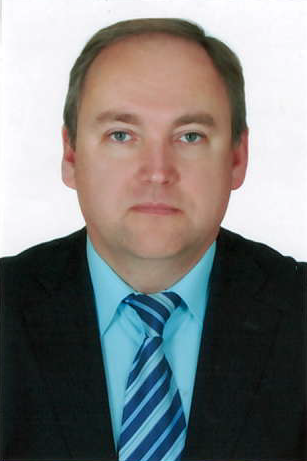 Сурженко Дмитро ВасильовичПосада та місце роботиДиректор комунального підприємства «Інноваційно-інформаційний центр»ГромадянствоУкраїниЧисло, місяць і рік народження03 жовтня 1971 р.Місце народженням. Луганськ, Луганська областьОсвітаповна вища Одеський гідрометеорологічний інститут, у 1993 р., Метеорологія, інженер метеорологСхідноукраїнський національний університет, у 2001 р., Державна служба, магістрНауковий ступінь, вчене званняне маєВолодіння мовамиукраїнською, російською – вільно, англійською – зі словникомНагороди, почесні званняПочесна грамота Національної Ради України з питань телебачення та радіомовлення «За сумлінну працю, вагомий внесок у розвиток вітчизняного телевізійного простору», листопад 2017 р. Загальний страховий стаж роботи29 р.Стаж роботи на керівних посадах22 р.Депутат радиніСтягненняне маєМісяць і рікМісяць і рікПосада із зазначенням підприємства, установи, організаціїприйняттязвільненняПосада із зазначенням підприємства, установи, організації09.198806.1993студент Одеського гідрометеорологічного інституту09.199303.1995інспектор ІІ категорії відділу охорони атмосферного повітря та нормування викидів Державного управління охорони навколишнього природного середовища Мінприроди України по Луганській області03.199511.1995інспектор І категорії відділу атмосферного повітря, відходів та вторинних ресурсів Державного управління екологічної безпеки в Луганській області12.199512.1997головний бухгалтер ТОВ «Євро»12.199702.2000начальник державного комунального підприємства «Обчислювальний центр»02.200006.2004начальник Луганського обласного комунального підприємства «Обчислювальний центр»06.200405.2016директор комунального підприємства «Інноваційно-інформаційний центр» Луганської обласної ради05.201601.2018т.в.о. директора комунального підприємства «Інноваційно-інформаційний центр»01.2018по теперішній часдиректор комунального підприємства «Інноваційно-інформаційний центр»